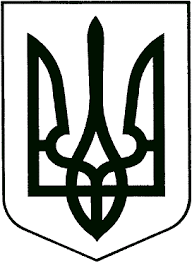 	УКРАЇНА	ЖИТОМИРСЬКА ОБЛАСТЬНОВОГРАД-ВОЛИНСЬКА МІСЬКА РАДАРІШЕННЯдвадцять четверта сесія                                                                 сьомого  скликаннявід                    № Про забезпечення  харчування  учнів у закладах загальної середньої освітиКеруючись пунктом 30 частини 1 статті 26, частиною 5 статті 60 Закону України  „Про місцеве самоврядування в Україні“, статтями 319, 327, 827, 828 Цивільного кодексу України, враховуючи рішення виконавчого комітету міської ради від 13.06.2018 №719 „Про оптимізацію видатків в закладах загальної середньої освіти міста“, в зв’язку із запровадженням організації харчування суб’єктами господарювання та з метою сприяння своєчасній організації харчування в закладах загальної середньої освіти, міська рада ВИРІШИЛА:1. Надавати в безоплатне користування суб'єктам господарювання, які будуть надавати послуги з організації харчування (послуги їдалень) в закладах загальної середньої освіти (далі – суб’єкти господарювання) виробничі приміщення (приміщення харчоблоку) згідно з додатком.2. Установити, що суб’єкти господарювання:2.1 мають право на безоплатне користування виробничими приміщеннями (приміщеннями харчоблоку) згідно з додатком до цього рішення виключно на термін дії договорів про надання послуг з організації харчування (послуг їдалень), укладених між закладами загальної середньої освіти та суб’єктами господарювання;2.2 відшкодовують вартість послуг з централізованого водовідведення та водопостачання і вартість електроенергії згідно відповідних засобів обліку, та вартість теплопостачання в межах опалювальної площі виробничих приміщень (приміщення харчоблоку) в повному обсязі.3. Керівникам закладів загальної середньої освіти, що визначені в додатку до цього рішення, укладати договори безоплатного користування виробничими приміщеннями (приміщеннями харчоблоку) із суб’єктами господарювання.4. Контроль за виконанням цього рішення покласти на постійну комісію міської ради з питань соціальної політики, охорони здоров’я, освіти, культури та спорту (Федорчук В.Г.), постійну комісію міської ради з питань міського бюджету та комунальної власності (Юшманов І.Г.), заступника міського голови      Гвозденко О.В.Міський голова                                                                                     В.Л. ВесельськийПереліквиробничих приміщень (приміщення харчоблоку), що підлягають передачі суб’єктам господарювання для надання послуг з організації харчування (послуг їдалень).Міський голова                                                                                     В.Л. ВесельськийДодаток            до рішення міської ради від                         №Назва закладу загальної середньої освітиПлоща виробничих приміщень (приміщення харчоблоку)1. Ліцей №1 ім. Лесі Українки276,12. ЗОШ №275,33. ЗОШ №31584. Ліцей №4 258,15. ЗОШ №51106. ЗОШ №6107,37. ЗОШ №7155,48. ЗОШ №8197,269. ЗОШ №9140,510. ЗОШ №1037,411. Ліцей №11287,9